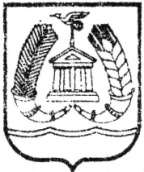 С учетом положений Федерального закона от 06.10.2003 № 131-ФЗ «Об общих принципах организации местного самоуправления в Российской Федерации», руководствуясь Уставом Гатчинского муниципального района,совет депутатов Гатчинского муниципального районаРЕШИЛ:  1.Внести следующие изменения в решение совета депутатов Гатчинского муниципального района от 03.10.2014 № 6 «Об утверждении положения «О порядке проведения конкурса на замещение должности главы администрации Гатчинского муниципального района» (далее - решение):	1.1. В приложении к решению:  1.1.1. Второй абзац пункта 3 главы I «Общие положения» изложить в следующей редакции:«-высшее образование не ниже уровня специалитета, магистратуры, не менее четырех лет стажа муниципальной службы или не менее пяти лет стажа работы по специальности, направлению подготовки. Квалификационное требование о наличии высшего образования не ниже уровня специалитета, магистратуры не применяется к гражданам, претендующим на замещение должностей муниципальной службы, получившим высшее профессиональное образование до 29 августа 1996 года;»1.1.2. Подпункт 9 пункта 16 главы III «Порядок проведения конкурса» изложить в следующей редакции:	«9) сведения о своих доходах, полученных от всех источников (включая доходы по прежнему месту работы или месту замещения выборной должности, пенсии, пособия, иные выплаты) за календарный год, предшествующий году подачи документов для замещения должности главы местной администрации по контракту, а также сведения об имуществе, принадлежащем на праве собственности, и о своих обязательствах имущественного характера по состоянию на первое число месяца, предшествующего месяцу подачи документов для замещения должности (на отчетную дату), а так же сведения о доходах супруги (супруга) и несовершеннолетних детей, полученных от всех источников (включая заработную плату, пенсии, пособия, иные выплаты) за календарный год, предшествующий году подачи гражданами документов для замещения должности главы местной администрации по контракту, а также сведения об имуществе, принадлежащем им на праве собственности, и об их обязательствах имущественного характера по состоянию на первое число месяца, предшествующего месяцу подачи гражданами документов для замещения должности (на отчетную дату). Сведения подаются по форме справки, утвержденной Указом Президента Российской Федерации ль 23.06.2014 № 460 «Об утверждении формы справки о доходах, расходах, об имуществе и обязательствах имущественного характера и внесении изменений в некоторые акты Президента Российской Федерации». Заполнение формы справки осуществляется с использованием специального программного обеспечения "Справки БК", размещенного на официальном сайте Президента Российской Федерации или на официальном сайте государственной информационной системы в области государственной службы в информационно-телекоммуникационной сети "Интернет".	Гражданин - победитель конкурса, при назначении на должность представляет сведения, указанные в подпункте 9 пункта 16,  Губернатору Ленинградской области, в соответствии с требованиями областного закона Ленинградской области  от 15.12.2017 № 80-оз «О порядке предоставления гражданами, претендующими на замещение должности главы местной администрации по контракту, муниципальной должности, и лицами, замещающими такие должности, сведений о доходах, расходах, об имуществе и обязательствах имущественного характера и о порядке проверки достоверности и полноты указанных сведений.». 	1.1.3.  Пункт 16 главы III «Порядок проведения конкурса» дополнить  подпунктом 11 следующего содержания « 11) Сведения об адресах сайтов и (или) страниц сайтов в информационно-телекоммуникационной сети "Интернет", на которых гражданин, претендующий на замещение должности главы администрации Гатчинского муниципального района   размещал общедоступную информацию, а также данные, позволяющие их идентифицировать за три предшествующих календарных года». 	2. Настоящее решение вступает в силу с даты опубликования в газете «Гатчинская правда» и подлежит размещению на официальном сайте Гатчинского муниципального района.Заместитель председателясовета депутатов Гатчинского муниципального района                                                 Р.А.АлехинСОВЕТ ДЕПУТАТОВГАТЧИНСКОГО МУНИЦИПАЛЬНОГО РАЙОНАЛЕНИНГРАДСКОЙ  ОБЛАСТИТРЕТИЙ СОЗЫВР Е Ш Е Н И Е    от 30 августа 2019 года                                                              № 387О внесении изменений в решение совета депутатов Гатчинского муниципального района от 03.10.2014 № 6 «Об утверждении положения «О порядке проведения конкурса на замещение должности главы администрации Гатчинского муниципального района»